ORDER OF WORSHIP  * Indicates, please stand if able.                   Trinity Sunday                                                          June 12, 2022.   9:00am.	                                       Liturgist:  Daniel BraunerWELCOME, PASSING THE PEACE OF CHRIST, & ANNOUNCEMENTS 	*CALL TO WORSHIP L: Are you weary from the stress of everyday life?P: Weariness and stress have been our constant companions.L: Let the love of God wash over you, relieving your stress and weariness.P: We praise God for such abundant compassion to us. L: Let the word of God enter your hearts and spirits, giving you hope.A: May our lives reflect God’s abundant love and peace.  Amen*OPENING PRAYER   Lord of hope and peace.  We have come asking for your mercy.  We have been stressed, pulled, pushed and tossed.  Help us to slow down so that we can receive your healing word of love.  Remind us that we stand in need of forgiveness, and then having received such love, we are to love and serve others.  Teach us how to pray for courage and strength; teach us to be good disciples for you.  In Christ’s name we pray.  Amen*OPENING HYMN      	             Take my Life and Let it Be                                           #399CHILDREN’S TIME                                                                                           Roxie Hostrawser                    JOYS AND CONCERNSPRAYER OF CONFESSIONGod of infinite mercy, when we neglect the humbleness of knowing our place in this world, forgive us; when we trade your peace and calls for unity for conflict and violence, forgive us; when we forsake our good character, to join those who scoff at your ways, forgive us; when we ignore your truth, and turn away from your wisdom, forgive us. Forgive us and heal us, Lord, that we may abide in your grace and your love forever. Amen.WORDS OF ASSURANCE Through the power of the Holy Spirit, God fills our souls with grace and wisdom. It is from this grace that we have hope. It is from this wisdom that we know God’s love. It is from the living God that we find life and forgiveness.PASTORAL PRAYER                                                                                                Tom EppsTHE LORD’S PRAYER (In Unison)						                  Our Father, who art in heaven, hallowed be thy name.  Thy kingdom come, thy will be done on earth as it is in heaven.  Give us this day our daily bread.  And forgive us our trespasses, as we forgive those who trespass against us. And lead us not into temptation, but deliver us from evil. For thine is the kingdom, and the power, and the glory, forever.  Amen.BRINGING OUR GIFTS TO GOD WITH GRATEFUL HEARTSThrough holy wisdom, the Lord has made the world as a rich dwelling place, giving us dominion over the created order. As God is mindful of us and of our needs, let us now be mindful of our obligation to be good stewards, through our generosity and responsibility for God’s gifts.SPECIAL MUSIC                         Hail to the King, (by Don Moen)	                            SPIRIT!*DOXOLOGY  	            “Praise God, from Whom All Blessings Flow”                            #95 *OFFERTORY PRAYER                                                                                           Tom EppsSCRIPTURE                	                                                                          Galatians 6:1-10 MESSAGE	                      “Don’t Grow Weary…Just do it Anyway”                    Tom EppsCLOSING HYMN                                    Shout to the Lord                                              *BENEDICTION 									Tom EppsPOSTLUDE                                                                                                  Kathleen Peterson                               Today’s Verse: Galatians 6:9-10“9 Let us not become weary in doing good, for at the proper time we will reap a harvest if we do not give up. 10 Therefore, as we have opportunity, let us do good to all people, especially to those who belong to the family of believers.”SCRIPTURE: Galatians 6:1-10 (NIV)1Brothers and sisters, if someone is caught in a sin, you who live by the Spirit should restore that person gently. But watch yourselves, or you also may be tempted. 2 Carry each other’s burdens, and in this way you will fulfill the law of Christ. 3 If anyone thinks they are something when they are not, they deceive themselves. 4 Each one should test their own actions. Then they can take pride in themselves alone, without comparing themselves to someone else, 5 for each one should carry their own load. 6 Nevertheless, the one who receives instruction in the word should share all good things with their instructor.7 Do not be deceived: God cannot be mocked. A man reaps what he sows. 8 Whoever sows to please their flesh, from the flesh will reap destruction; whoever sows to please the Spirit, from the Spirit will reap eternal life. 9 Let us not become weary in doing good, for at the proper time we will reap a harvest if we do not give up. 10 Therefore, as we have opportunity, let us do good to all people, especially to those who belong to the family of believers.ANNOUNCEMENTS:PRAYER FAMILIES: Pray for all those who need healing, or have health issues.  Specifically,  pray for Karen Dolsey, Madyson Schultz, Nancy Iuliano, and Edward Brauner. Also continue   to pray for those in Ukraine, Uvalde, Texas and other areas of the world where people are suffering.SUPPORT THE CHURCH: Did you know that you can help support the church by sponsoring either the weekly radio broadcast or the weekly bulletin?  You can sponsor either the broadcast or the bulletin in honor of or in memory of someone for only $100.00.  Contact the church office if you are interested.SCRIP CARDS: When you are thinking of ideas for gift giving or personal use, consider Scrip     cards. Stop at the gathering area on Sundays or call Marcia at 715-284-3346 and see if we can   help.DISCIPLESHIP CLASS 101: Will be held on Sunday(s) June 12, 19 and 26 at 10:30am.  If you wish to become a disciple or become a new member this class is for you.  Please register by May 31. Required for leadership. Rod McGillivray leads this class. If you have any question, please  contact Pastor. NEXT SUNDAY: Rod McGillivray will be preaching for us.PASTOR: Vacation, 16 – 30. USHERS/GREETERS:  Jim, Ethan & Emma BibleTHIS WEEK AT THE CHURCH: Tuesday:                     Finance		5:30pm                                                                                                Trustees		6:00pm                                                                                                Ad Council		6:30pm                                                            Wednesday:		Prayer Meeting         10:00am								Youth			7:00pm					Thursday:  		Joyful Noise Choir	5:30pmBlack River FallsUnited Methodist Church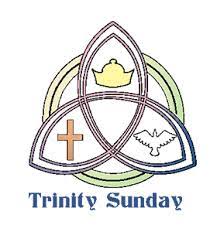 Mission statement:"To make disciples of Jesus Christ for the transformation of the world by proclaimingthe good news of God's grace and by exemplifying Jesus' command to love God andneighbor, thus seeking the fulfillment of God's reign and realm in the world."       PASTOR			Rev. Inwha ShonORGANIST			Kathleen Peterson      	PIANIST                                 	Matthew Schluntz             	SPIRIT! DIRECTOR	        	Jeff Woodward        	CHOIR DIRECTOR               	Amanda Lang100 North Fourth Street, Black River Falls, WI. 54615                                                Phone:  715-284-4114    Office Hours: 7:45am-3:45pm	Website: brfumc.org & Black River Falls United Methodist Church Facebook